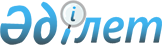 Об отмене приказов Председателя Комитета национальной безопасности Республики Казахстан от 26 марта 2008 года № 45 "О гражданских служащих органов национальной безопасности Республики Казахстан" и от 8 апреля 2008 года № 55 "Об утверждении Правил исчисления стажа работы по специальности для работников государственных учреждений системы органов национальной безопасности Республики Казахстан"Приказ Председателя Комитета национальной безопасности Республики Казахстан от 29 июля 2015 года № 63нс
      В соответствии с пунктом 1 статьи 38 Закона Республики Казахстан от 24 марта 1998 года "О нормативных правовых актах" ПРИКАЗЫВАЮ:
      1. Отменить следующие приказы Председателя Комитета национальной безопасности Республики Казахстан:
      1) от 26 марта 2008 года № 45 "О гражданских служащих органов национальной безопасности Республики Казахстан";
      2) от 8 апреля 2008 года № 55 "Об утверждении Правил исчисления стажа работы по специальности для работников государственных учреждений системы органов национальной безопасности Республики Казахстан".
      2. С приказом ознакомить сотрудников, военнослужащих и работников органов национальной безопасности Республики Казахстан.
      3. Настоящий приказ вступает в силу со дня его подписания.
					© 2012. РГП на ПХВ «Институт законодательства и правовой информации Республики Казахстан» Министерства юстиции Республики Казахстан
				
      Председатель Комитета 

Н. Абыкаев
